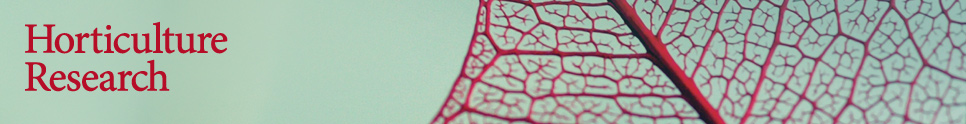 Horticulture Research, co-published by Nature Publishing Group (NPG) and Nanjing Agricultural University. It is an Open Access, fully peer-reviewed journal that publishes the best and most interesting research focusing on all major horticultural crops from around the world. Now, Horticulture Research is indexed in PubMed Central, DOAJ and Emerging Sources Citation Index (ESCI).Horticulture Research, co-published by Nature Publishing Group (NPG) and Nanjing Agricultural University. It is an Open Access, fully peer-reviewed journal that publishes the best and most interesting research focusing on all major horticultural crops from around the world. Now, Horticulture Research is indexed in PubMed Central, DOAJ and Emerging Sources Citation Index (ESCI).Horticulture Research, co-published by Nature Publishing Group (NPG) and Nanjing Agricultural University. It is an Open Access, fully peer-reviewed journal that publishes the best and most interesting research focusing on all major horticultural crops from around the world. Now, Horticulture Research is indexed in PubMed Central, DOAJ and Emerging Sources Citation Index (ESCI).Original research articles will be published in the following headingsGenetics, breeding and germplasmBiotechnology and genetic engineeringGenomics, proteomics and evolutionWhole plant physiology and source/sink relationCellular and molecular developmental biologyBiochemistry, metabolome and product qualityInteractions with environments and other biological organismBenefits to AuthorsOpen access-anyone can download and read your paperWide exposure to a large global audience on nature.comQuality peer-review and fast publicationResearch summaries that maximize the reach of your workInternationally renowned editor and editorial boardDiscoverable in PubMed and Web of ScienceBenefits to AuthorsOpen access-anyone can download and read your paperWide exposure to a large global audience on nature.comQuality peer-review and fast publicationResearch summaries that maximize the reach of your workInternationally renowned editor and editorial boardDiscoverable in PubMed and Web of ScienceEditorial and CommentaryEditorial and CommentaryGet Full InfoCheng, Z.-M. (2014). Inaugural Editorial. Horticulture Research 1: 5. DOI: 10.1038/hortres.2014.5Cheng, Z.-M. (2014). Inaugural Editorial. Horticulture Research 1: 5. DOI: 10.1038/hortres.2014.5www.nature.com/articles/hortres20145Cheng, Z.-M. and D. J. Werner (2015). Will the traditional horticultural breeding and genetics research be fairly valued in academia? Horticulture Research 2: 15053. DOI: 10.1038/hortres.2015.53Cheng, Z.-M. and D. J. Werner (2015). Will the traditional horticultural breeding and genetics research be fairly valued in academia? Horticulture Research 2: 15053. DOI: 10.1038/hortres.2015.53www.nature.com/articles/hortres201553-Omics and Evolutions-Omics and EvolutionsGet Full InfoLi, M.-Y., F. Wang, Q. Jiang, J. Ma and A.-S. Xiong (2014). Identification of SSRs and differentially expressed genes in two cultivars of celery (Apium graveolens L.) by deep transcriptome sequencing. Horticulture Research 1: 10. DOI: 10.1038/hortres.2014.10Li, M.-Y., F. Wang, Q. Jiang, J. Ma and A.-S. Xiong (2014). Identification of SSRs and differentially expressed genes in two cultivars of celery (Apium graveolens L.) by deep transcriptome sequencing. Horticulture Research 1: 10. DOI: 10.1038/hortres.2014.10www.nature.com/articles/hortres201410Alkio, M., U. Jonas, M. Declercq, S. Van Nocker and M. Knoche (2014). Transcriptional dynamics of the developing sweet cherry (Prunus avium L.) fruit: sequencing, annotation and expression profiling of exocarp-associated genes. Horticulture Research 1: 11. DOI: 10.1038/hortres.2014.11Alkio, M., U. Jonas, M. Declercq, S. Van Nocker and M. Knoche (2014). Transcriptional dynamics of the developing sweet cherry (Prunus avium L.) fruit: sequencing, annotation and expression profiling of exocarp-associated genes. Horticulture Research 1: 11. DOI: 10.1038/hortres.2014.11www.nature.com/articles/hortres201411Wang, M., A. Vannozzi, G. Wang, Y.-H. Liang, G. B. Tornielli, S. Zenoni, E. Cavallini, M. Pezzotti and Z.-M. Cheng (2014). Genome and transcriptome analysis of the grapevine (Vitis vinifera L.) WRKY gene family. Horticulture Research 1: 14016. DOI: 10.1038/hortres.2014.16Wang, M., A. Vannozzi, G. Wang, Y.-H. Liang, G. B. Tornielli, S. Zenoni, E. Cavallini, M. Pezzotti and Z.-M. Cheng (2014). Genome and transcriptome analysis of the grapevine (Vitis vinifera L.) WRKY gene family. Horticulture Research 1: 14016. DOI: 10.1038/hortres.2014.16www.nature.com/articles/hortres201416Cheng, F., J. Wu and X. Wang (2014). Genome triplication drove the diversification of Brassica plants. Horticulture Research 1: 14024. DOI: 10.1038/hortres.2014.24Cheng, F., J. Wu and X. Wang (2014). Genome triplication drove the diversification of Brassica plants. Horticulture Research 1: 14024. DOI: 10.1038/hortres.2014.24www.nature.com/articles/hortres201424Gapper, N. E., J. J. Giovannoni and C. B. Watkins (2014). Understanding development and ripening of fruit crops in an ‘omics’ era. Horticulture Research 1: 14034. DOI: 10.1038/hortres.2014.34Gapper, N. E., J. J. Giovannoni and C. B. Watkins (2014). Understanding development and ripening of fruit crops in an ‘omics’ era. Horticulture Research 1: 14034. DOI: 10.1038/hortres.2014.34www.nature.com/articles/hortres201434Liang, Y.-H., B. Cai, F. Chen, G. Wang, M. Wang, Y. Zhong and Z.-M. Cheng (2014). Construction and validation of a gene co-expression network in grapevine (Vitis vinifera. L.). Horticulture Research 1: 14040. DOI: 10.1038/hortres.2014.40Liang, Y.-H., B. Cai, F. Chen, G. Wang, M. Wang, Y. Zhong and Z.-M. Cheng (2014). Construction and validation of a gene co-expression network in grapevine (Vitis vinifera. L.). Horticulture Research 1: 14040. DOI: 10.1038/hortres.2014.40www.nature.com/articles/hortres201440Zhang, S., W. Chen, L. Xin, Z. Gao, Y. Hou, X. Yu, Z. Zhang and S. Qu (2014). Genomic variants of genes associated with three horticultural traits in apple revealed by genome re-sequencing. Horticulture Research 1: 14045. DOI: 10.1038/hortres.2014.45Zhang, S., W. Chen, L. Xin, Z. Gao, Y. Hou, X. Yu, Z. Zhang and S. Qu (2014). Genomic variants of genes associated with three horticultural traits in apple revealed by genome re-sequencing. Horticulture Research 1: 14045. DOI: 10.1038/hortres.2014.45www.nature.com/articles/hortres201445Du, D., N. Rawat, Z. Deng and F. G. Gmitter (2015). Construction of citrus gene coexpression networks from microarray data using random matrix theory. Horticulture Research 2: 15026. DOI: 10.1038/hortres.2015.26Du, D., N. Rawat, Z. Deng and F. G. Gmitter (2015). Construction of citrus gene coexpression networks from microarray data using random matrix theory. Horticulture Research 2: 15026. DOI: 10.1038/hortres.2015.26www.nature.com/articles/hortres201526Ma, C., H. Wang, A. J. Macnish, A. C. Estrada-Melo, J. Lin, Y. Chang, M. S. Reid and C.-Z. Jiang (2015). Transcriptomic analysis reveals numerous diverse protein Marondedze Marondedze transcription factors involved in desiccation tolerance in the resurrection plant Myrothamnus flabellifolia. Horticulture Research 2: 15034. DOI: 10.1038/hortres.2015.34Ma, C., H. Wang, A. J. Macnish, A. C. Estrada-Melo, J. Lin, Y. Chang, M. S. Reid and C.-Z. Jiang (2015). Transcriptomic analysis reveals numerous diverse protein Marondedze Marondedze transcription factors involved in desiccation tolerance in the resurrection plant Myrothamnus flabellifolia. Horticulture Research 2: 15034. DOI: 10.1038/hortres.2015.34www.nature.com/articles/hortres201534Balmant, K. M., J. Parker, M.-J. Yoo, N. Zhu, C. Dufresne and S. Chen (2015). Redox proteomics of tomato in response to Pseudomonas syringae infection. Horticulture Research 2: 15043. DOI: 10.1038/hortres.2015.43Balmant, K. M., J. Parker, M.-J. Yoo, N. Zhu, C. Dufresne and S. Chen (2015). Redox proteomics of tomato in response to Pseudomonas syringae infection. Horticulture Research 2: 15043. DOI: 10.1038/hortres.2015.43www.nature.com/articles/hortres201543Johnson, F. T. and Y. Zhu (2015). Transcriptome changes in apple peel tissues during CO2 injury symptom development under controlled atmosphere storage regimens. Horticulture Research 2: 15061. DOI: 10.1038/hortres.2015.61Johnson, F. T. and Y. Zhu (2015). Transcriptome changes in apple peel tissues during CO2 injury symptom development under controlled atmosphere storage regimens. Horticulture Research 2: 15061. DOI: 10.1038/hortres.2015.61www.nature.com/articles/hortres201561Breeding, Genetics and BiotechnologyBreeding, Genetics and BiotechnologyGet Full InfoLonghi, S., L. Giongo, M. Buti, N. Surbanovski, R. Viola, R. Velasco, J. A. Ward and D. J. Sargent (2014). Molecular genetics and genomics of the Rosoideae: state of the art and future perspectives. Horticulture Research 1: 1. DOI: 10.1038/hortres.2014.1Longhi, S., L. Giongo, M. Buti, N. Surbanovski, R. Viola, R. Velasco, J. A. Ward and D. J. Sargent (2014). Molecular genetics and genomics of the Rosoideae: state of the art and future perspectives. Horticulture Research 1: 1. DOI: 10.1038/hortres.2014.1www.nature.com/articles/hortres20141van Nocker, S. and S. E. Gardiner (2014). Breeding better cultivars, faster: applications of new technologies for the rapid deployment of superior horticultural tree crops. Horticulture Research 1: 14022. DOI: 10.1038/hortres.2014.22van Nocker, S. and S. E. Gardiner (2014). Breeding better cultivars, faster: applications of new technologies for the rapid deployment of superior horticultural tree crops. Horticulture Research 1: 14022. DOI: 10.1038/hortres.2014.22www.nature.com/articles/hortres201422Li, Z. T., K.-H. Kim, S. A. Dhekney, J. R. Jasinski, M. R. Creech and D. J. Gray (2014). An optimized procedure for plant recovery from somatic embryos significantly facilitates the genetic improvement of Vitis. Horticulture Research 1: 14027. DOI: 10.1038/hortres.2014.27Li, Z. T., K.-H. Kim, S. A. Dhekney, J. R. Jasinski, M. R. Creech and D. J. Gray (2014). An optimized procedure for plant recovery from somatic embryos significantly facilitates the genetic improvement of Vitis. Horticulture Research 1: 14027. DOI: 10.1038/hortres.2014.27www.nature.com/articles/hortres201427Fang, W.-P., L. W. Meinhardt, H.-W. Tan, L. Zhou, S. Mischke and D. Zhang (2014). Varietal identification of tea (Camellia sinensis) using nanofluidic array of single nucleotide polymorphism (SNP) markers. Horticulture Research 1: 14035. DOI: 10.1038/hortres.2014.35Fang, W.-P., L. W. Meinhardt, H.-W. Tan, L. Zhou, S. Mischke and D. Zhang (2014). Varietal identification of tea (Camellia sinensis) using nanofluidic array of single nucleotide polymorphism (SNP) markers. Horticulture Research 1: 14035. DOI: 10.1038/hortres.2014.35www.nature.com/articles/hortres201435Zhu, Y., G. Fazio and M. Mazzola (2014). Elucidating the molecular responses of apple rootstock resistant to ARD pathogens: challenges and opportunities for development of genomics-assisted breeding tools. Horticulture Research 1: 14043. DOI: 10.1038/hortres.2014.43Zhu, Y., G. Fazio and M. Mazzola (2014). Elucidating the molecular responses of apple rootstock resistant to ARD pathogens: challenges and opportunities for development of genomics-assisted breeding tools. Horticulture Research 1: 14043. DOI: 10.1038/hortres.2014.43www.nature.com/articles/hortres201443Chagné, D., D. Dayatilake, R. Diack, M. Oliver, H. Ireland, A. Watson, S. E. Gardiner, J. W. Johnston, R. J. Schaffer and S. Tustin (2014). Genetic and environmental control of fruit maturation, dry matter and firmness in apple (Malus × domestica Borkh.). Horticulture Research 1: 14046. DOI: 10.1038/hortres.2014.46Chagné, D., D. Dayatilake, R. Diack, M. Oliver, H. Ireland, A. Watson, S. E. Gardiner, J. W. Johnston, R. J. Schaffer and S. Tustin (2014). Genetic and environmental control of fruit maturation, dry matter and firmness in apple (Malus × domestica Borkh.). Horticulture Research 1: 14046. DOI: 10.1038/hortres.2014.46www.nature.com/articles/hortres201446Weng, K., Z.-Q. Li, R.-Q. Liu, L. Wang, Y.-J. Wang and Y. Xu (2014). Transcriptome of Erysiphe necator-infected Vitis pseudoreticulata leaves provides insight into grapevine resistance to powdery mildew. Horticulture Research 1: 14049. DOI: 10.1038/hortres.2014.49Weng, K., Z.-Q. Li, R.-Q. Liu, L. Wang, Y.-J. Wang and Y. Xu (2014). Transcriptome of Erysiphe necator-infected Vitis pseudoreticulata leaves provides insight into grapevine resistance to powdery mildew. Horticulture Research 1: 14049. DOI: 10.1038/hortres.2014.49www.nature.com/articles/hortres201449Liu, T., Y. Qian, W. Duan, J. Ren, X. Hou and Y. Li (2014). BcRISP1, isolated from non-heading Chinese cabbage, decreases the seed set of transgenic Arabidopsis. Horticulture Research 1: 14062. DOI: 10.1038/hortres.2014.62Liu, T., Y. Qian, W. Duan, J. Ren, X. Hou and Y. Li (2014). BcRISP1, isolated from non-heading Chinese cabbage, decreases the seed set of transgenic Arabidopsis. Horticulture Research 1: 14062. DOI: 10.1038/hortres.2014.62www.nature.com/articles/hortres201462Wang, B., H.-W. Tan, W. Fang, L. W. Meinhardt, S. Mischke, T. Matsumoto and D. Zhang (2015). Developing single nucleotide polymorphism (SNP) markers from transcriptome sequences for identification of longan (Dimocarpus longan) germplasm. Horticulture Research 2: 14065. DOI: 10.1038/hortres.2014.65Wang, B., H.-W. Tan, W. Fang, L. W. Meinhardt, S. Mischke, T. Matsumoto and D. Zhang (2015). Developing single nucleotide polymorphism (SNP) markers from transcriptome sequences for identification of longan (Dimocarpus longan) germplasm. Horticulture Research 2: 14065. DOI: 10.1038/hortres.2014.65www.nature.com/articles/hortres201465Hayes, R. J., M. A. Trent, M. J. Truco, R. Antonise, R. W. Michelmore and C. T. Bull (2014). The inheritance of resistance to bacterial leaf spot of lettuce caused by Xanthomonas campestris pv. vitians in three lettuce cultivars. Horticulture Research 1: 14066. DOI: 10.1038/hortres.2014.66Hayes, R. J., M. A. Trent, M. J. Truco, R. Antonise, R. W. Michelmore and C. T. Bull (2014). The inheritance of resistance to bacterial leaf spot of lettuce caused by Xanthomonas campestris pv. vitians in three lettuce cultivars. Horticulture Research 1: 14066. DOI: 10.1038/hortres.2014.66www.nature.com/articles/hortres201466Wilde, H. D., K. J. K. Gandhi and G. Colson (2015). State of the science and challenges of breeding landscape plants with ecological function. Horticulture Research 2: 14069. DOI: 10.1038/hortres.2014.69Wilde, H. D., K. J. K. Gandhi and G. Colson (2015). State of the science and challenges of breeding landscape plants with ecological function. Horticulture Research 2: 14069. DOI: 10.1038/hortres.2014.69www.nature.com/articles/hortres201469Wyatt, L. E., S. R. Strickler, L. A. Mueller and M. Mazourek (2015). An acorn squash (Cucurbita pepo ssp. ovifera) fruit and seed transcriptome as a resource for the study of fruit traits in Cucurbita. Horticulture Research 2: 14070. DOI: 10.1038/hortres.2014.70Wyatt, L. E., S. R. Strickler, L. A. Mueller and M. Mazourek (2015). An acorn squash (Cucurbita pepo ssp. ovifera) fruit and seed transcriptome as a resource for the study of fruit traits in Cucurbita. Horticulture Research 2: 14070. DOI: 10.1038/hortres.2014.70www.nature.com/articles/hortres201470Foster, T. M., J.-M. Celton, D. Chagné, D. S. Tustin and S. E. Gardiner (2015). Two quantitative trait loci, Dw1 and Dw2, are primarily responsible for rootstock-induced dwarfing in apple. Horticulture Research 2: 15001. DOI: 10.1038/hortres.2015.1Foster, T. M., J.-M. Celton, D. Chagné, D. S. Tustin and S. E. Gardiner (2015). Two quantitative trait loci, Dw1 and Dw2, are primarily responsible for rootstock-induced dwarfing in apple. Horticulture Research 2: 15001. DOI: 10.1038/hortres.2015.1www.nature.com/articles/hortres20151Antanaviciute, L., N. Šurbanovski, N. Harrison, K. J. McLeary, D. W. Simpson, F. Wilson, D. J. Sargent and R. J. Harrison (2015). Mapping QTL associated with Verticillium dahliae resistance in the cultivated strawberry (Fragaria × ananassa). Horticulture Research 2: 15009. DOI: 10.1038/hortres.2015.9Antanaviciute, L., N. Šurbanovski, N. Harrison, K. J. McLeary, D. W. Simpson, F. Wilson, D. J. Sargent and R. J. Harrison (2015). Mapping QTL associated with Verticillium dahliae resistance in the cultivated strawberry (Fragaria × ananassa). Horticulture Research 2: 15009. DOI: 10.1038/hortres.2015.9www.nature.com/articles/hortres20159Estrada-Melo, A. C., Chao, M. S. Reid and C.-Z. Jiang (2015). Overexpression of an ABA biosynthesis gene using a stress-inducible promoter enhances drought resistance in petunia. Horticulture Research 2: 15013. DOI: 10.1038/hortres.2015.13Estrada-Melo, A. C., Chao, M. S. Reid and C.-Z. Jiang (2015). Overexpression of an ABA biosynthesis gene using a stress-inducible promoter enhances drought resistance in petunia. Horticulture Research 2: 15013. DOI: 10.1038/hortres.2015.13www.nature.com/articles/hortres201513Donoso, J. M., I. Eduardo, R. Picañol, I. Batlle, W. Howad, M. J. Aranzana and P. Arús (2015). High-density mapping suggests cytoplasmic male sterility with two restorer genes in almond × peach progenies. Horticulture Research 2: 15016. DOI: 10.1038/hortres.2015.16Donoso, J. M., I. Eduardo, R. Picañol, I. Batlle, W. Howad, M. J. Aranzana and P. Arús (2015). High-density mapping suggests cytoplasmic male sterility with two restorer genes in almond × peach progenies. Horticulture Research 2: 15016. DOI: 10.1038/hortres.2015.16www.nature.com/articles/hortres201516Xiong, J.-S., J. Ding and Y. Li (2015). Genome-editing technologies and their potential application in horticultural crop breeding. Horticulture Research 2: 15019. DOI: 10.1038/hortres.2015.19Xiong, J.-S., J. Ding and Y. Li (2015). Genome-editing technologies and their potential application in horticultural crop breeding. Horticulture Research 2: 15019. DOI: 10.1038/hortres.2015.19www.nature.com/articles/hortres201519Payne, A. C., G. J. J. Clarkson, S. Rothwell and G. Taylor (2015). Diversity in global gene expression and morphology across a watercress (Nasturtium officinale R. Br.) germplasm collection: first steps to breeding. Horticulture Research 2: 15029. DOI: 10.1038/hortres.2015.29Payne, A. C., G. J. J. Clarkson, S. Rothwell and G. Taylor (2015). Diversity in global gene expression and morphology across a watercress (Nasturtium officinale R. Br.) germplasm collection: first steps to breeding. Horticulture Research 2: 15029. DOI: 10.1038/hortres.2015.29www.nature.com/articles/hortres201529Amrine, K. C. H., B. Blanco-Ulate, S. Riaz, D. Pap, L. Jones, R. Figueroa-Balderas, M. A. Walker and D. Cantu (2015). Comparative transcriptomics of Central Asian Vitis vinifera accessions reveals distinct defense strategies against powdery mildew. Horticulture Research 2: 15037. DOI: 10.1038/hortres.2015.37Amrine, K. C. H., B. Blanco-Ulate, S. Riaz, D. Pap, L. Jones, R. Figueroa-Balderas, M. A. Walker and D. Cantu (2015). Comparative transcriptomics of Central Asian Vitis vinifera accessions reveals distinct defense strategies against powdery mildew. Horticulture Research 2: 15037. DOI: 10.1038/hortres.2015.37www.nature.com/articles/hortres201537Olsen, A., H. Lütken, J. N. Hegelund and R. Müller (2015). Ethylene resistance in flowering ornamental plants – improvements and future perspectives. Horticulture Research 2: 15038. DOI: 10.1038/hortres.2015.38Olsen, A., H. Lütken, J. N. Hegelund and R. Müller (2015). Ethylene resistance in flowering ornamental plants – improvements and future perspectives. Horticulture Research 2: 15038. DOI: 10.1038/hortres.2015.38www.nature.com/articles/hortres201538Pitino, M., C. M. Armstrong and Y. Duan (2015). Rapid screening for citrus canker resistance employing pathogen-associated molecular pattern-triggered immunity responses. Horticulture Research 2: 15042. DOI: 10.1038/hortres.2015.42Pitino, M., C. M. Armstrong and Y. Duan (2015). Rapid screening for citrus canker resistance employing pathogen-associated molecular pattern-triggered immunity responses. Horticulture Research 2: 15042. DOI: 10.1038/hortres.2015.42www.nature.com/articles/hortres201542Roberts, D. J., D. J. Werner, P. A. Wadl and R. N. Trigiano (2015). Inheritance and allelism of morphological traits in eastern redbud (Cercis canadensis L.). Horticulture Research 2: 15049. DOI: 10.1038/hortres.2015.49Roberts, D. J., D. J. Werner, P. A. Wadl and R. N. Trigiano (2015). Inheritance and allelism of morphological traits in eastern redbud (Cercis canadensis L.). Horticulture Research 2: 15049. DOI: 10.1038/hortres.2015.49www.nature.com/articles/hortres201549Hu, Y., Q. Wu, S. A. Sprague, J. Park, M. Oh, C. B. Rajashekar, H. Koiwa, P. A. Nakata, N. Cheng, K. D. Hirschi, F. F. White and S. Park (2015). Tomato expressing Arabidopsis glutaredoxin gene AtGRXS17 confers tolerance to chilling stress via modulating cold responsive components. Horticulture Research 2: 15051. DOI: 10.1038/hortres.2015.51Hu, Y., Q. Wu, S. A. Sprague, J. Park, M. Oh, C. B. Rajashekar, H. Koiwa, P. A. Nakata, N. Cheng, K. D. Hirschi, F. F. White and S. Park (2015). Tomato expressing Arabidopsis glutaredoxin gene AtGRXS17 confers tolerance to chilling stress via modulating cold responsive components. Horticulture Research 2: 15051. DOI: 10.1038/hortres.2015.51www.nature.com/articles/hortres201551Damerum, A., S. L. Selmes, G. F. Biggi, G. J. J. Clarkson, S. D. Rothwell, M. J. Truco, R. W. Michelmore, R. D. Hancock, C. Shellcock, M. A. Chapman and G. Taylor (2015). Elucidating the genetic basis of antioxidant status in lettuce (Lactuca sativa). Horticulture Research 2: 15055. DOI: 10.1038/hortres.2015.55Damerum, A., S. L. Selmes, G. F. Biggi, G. J. J. Clarkson, S. D. Rothwell, M. J. Truco, R. W. Michelmore, R. D. Hancock, C. Shellcock, M. A. Chapman and G. Taylor (2015). Elucidating the genetic basis of antioxidant status in lettuce (Lactuca sativa). Horticulture Research 2: 15055. DOI: 10.1038/hortres.2015.55www.nature.com/articles/hortres201555Zhou, L., T. Matsumoto, H.-W. Tan, L. W. Meinhardt, S. Mischke, B. Wang and D. Zhang (2015). Developing single nucleotide polymorphism markers for the identification of pineapple (Ananas comosus) germplasm. Horticulture Research 2: 15056. DOI: 10.1038/hortres.2015.56Zhou, L., T. Matsumoto, H.-W. Tan, L. W. Meinhardt, S. Mischke, B. Wang and D. Zhang (2015). Developing single nucleotide polymorphism markers for the identification of pineapple (Ananas comosus) germplasm. Horticulture Research 2: 15056. DOI: 10.1038/hortres.2015.56www.nature.com/articles/hortres201556Muranty, H., M. Troggio, I. B. Sadok, M. A. Rifaï, A. Auwerkerken, E. Banchi, R. Velasco, P. Stevanato, W. E. van de Weg, M. Di Guardo, S. Kumar, F. Laurens and M. C. A. M. Bink (2015). Accuracy and responses of genomic selection on key traits in apple breeding. Horticulture Research 2: 15060. DOI: 10.1038/hortres.2015.60Muranty, H., M. Troggio, I. B. Sadok, M. A. Rifaï, A. Auwerkerken, E. Banchi, R. Velasco, P. Stevanato, W. E. van de Weg, M. Di Guardo, S. Kumar, F. Laurens and M. C. A. M. Bink (2015). Accuracy and responses of genomic selection on key traits in apple breeding. Horticulture Research 2: 15060. DOI: 10.1038/hortres.2015.60www.nature.com/articles/hortres201560Physiology, Biochemistry and Developmental BiologyPhysiology, Biochemistry and Developmental BiologyGet Full InfoCarvalho, S. D. and K. M. Folta (2014). Sequential light programs shape kale (Brassica napus) sprout appearance and alter metabolic and nutrient content. Horticulture Research 1: 8. DOI: 10.1038/hortres.2014.8Carvalho, S. D. and K. M. Folta (2014). Sequential light programs shape kale (Brassica napus) sprout appearance and alter metabolic and nutrient content. Horticulture Research 1: 8. DOI: 10.1038/hortres.2014.8www.nature.com/articles/hortres20148Luby, C. H., H. A. Maeda and I. L. Goldman (2014). Genetic and phenological variation of tocochromanol (vitamin E) content in wild (Daucus carota L. var. carota) and domesticated carrot (D. carota L. var. sativa). Horticulture Research 1: 14015. DOI: 10.1038/hortres.2014.15Luby, C. H., H. A. Maeda and I. L. Goldman (2014). Genetic and phenological variation of tocochromanol (vitamin E) content in wild (Daucus carota L. var. carota) and domesticated carrot (D. carota L. var. sativa). Horticulture Research 1: 14015. DOI: 10.1038/hortres.2014.15www.nature.com/articles/hortres201415Feng, F., M. Li, F. Ma and L. Cheng (2014). Effects of location within the tree canopy on carbohydrates, organic acids, amino acids and phenolic compounds in the fruit peel and flesh from three apple (Malus × domestica) cultivars. Horticulture Research 1: 14019. DOI: 10.1038/hortres.2014.19Feng, F., M. Li, F. Ma and L. Cheng (2014). Effects of location within the tree canopy on carbohydrates, organic acids, amino acids and phenolic compounds in the fruit peel and flesh from three apple (Malus × domestica) cultivars. Horticulture Research 1: 14019. DOI: 10.1038/hortres.2014.19www.nature.com/articles/hortres201419Dutt, M., S. A. Dhekney, L. Soriano, R. Kandel and J. W. Grosser (2014). Temporal and spatial control of gene expression in horticultural crops. Horticulture Research 1: 14047. DOI: 10.1038/hortres.2014.47Dutt, M., S. A. Dhekney, L. Soriano, R. Kandel and J. W. Grosser (2014). Temporal and spatial control of gene expression in horticultural crops. Horticulture Research 1: 14047. DOI: 10.1038/hortres.2014.47www.nature.com/articles/hortres201447Yamamoto, M. and T. Nishio (2014). Commonalities and differences between Brassica and Arabidopsis self-incompatibility. Horticulture Research 1: 14054. DOI: 10.1038/hortres.2014.54Yamamoto, M. and T. Nishio (2014). Commonalities and differences between Brassica and Arabidopsis self-incompatibility. Horticulture Research 1: 14054. DOI: 10.1038/hortres.2014.54www.nature.com/articles/hortres201454Yang, T., H. Peng and G. R. Bauchan (2014). Functional analysis of tomato calmodulin gene family during fruit development and ripening. Horticulture Research 1: 14057. DOI: 10.1038/hortres.2014.57Yang, T., H. Peng and G. R. Bauchan (2014). Functional analysis of tomato calmodulin gene family during fruit development and ripening. Horticulture Research 1: 14057. DOI: 10.1038/hortres.2014.57www.nature.com/articles/hortres201457Shim, D., J.-H. Ko, W.-C. Kim, Q. Wang, D. E. Keathley and K.-H. Han (2014). A molecular framework for seasonal growth-dormancy regulation in perennial plants. Horticulture Research 1: 14059. DOI: 10.1038/hortres.2014.59Shim, D., J.-H. Ko, W.-C. Kim, Q. Wang, D. E. Keathley and K.-H. Han (2014). A molecular framework for seasonal growth-dormancy regulation in perennial plants. Horticulture Research 1: 14059. DOI: 10.1038/hortres.2014.59www.nature.com/articles/hortres201459Liang, Y.-C., M. S. Reid and C.-Z. Jiang (2014). Controlling plant architecture by manipulation of gibberellic acid signalling in petunia. Horticulture Research 1: 14061. DOI: 10.1038/hortres.2014.61Liang, Y.-C., M. S. Reid and C.-Z. Jiang (2014). Controlling plant architecture by manipulation of gibberellic acid signalling in petunia. Horticulture Research 1: 14061. DOI: 10.1038/hortres.2014.61www.nature.com/articles/hortres201461Ordaz-Ortiz, J. J., S. Foukaraki and L. A. Terry (2015). Assessing temporal flux of plant hormones in stored processing potatoes using high definition accurate mass spectrometry. Horticulture Research 2: 15002. DOI: 10.1038/hortres.2015.2Ordaz-Ortiz, J. J., S. Foukaraki and L. A. Terry (2015). Assessing temporal flux of plant hormones in stored processing potatoes using high definition accurate mass spectrometry. Horticulture Research 2: 15002. DOI: 10.1038/hortres.2015.2www.nature.com/articles/hortres20152Schiller, D., C. Contreras, J. Vogt, F. Dunemann, B. G. Defilippi, R. Beaudry and W. Schwab (2015). A dual positional specific lipoxygenase functions in the generation of flavor compounds during climacteric ripening of apple. Horticulture Research 2: 15003. DOI: 10.1038/hortres.2015.3Schiller, D., C. Contreras, J. Vogt, F. Dunemann, B. G. Defilippi, R. Beaudry and W. Schwab (2015). A dual positional specific lipoxygenase functions in the generation of flavor compounds during climacteric ripening of apple. Horticulture Research 2: 15003. DOI: 10.1038/hortres.2015.3www.nature.com/articles/hortres20153Liu, M., H.-l. Tian, J.-H. Wu, R.-R. Cang, R.-X. Wang, X.-H. Qi, Q. Xu and X.-H. Chen (2015). Relationship between gene expression and the accumulation of catechin during spring and autumn in tea plants (Camellia sinensis L.). Horticulture Research 2: 15011. DOI: 10.1038/hortres.2015.11Liu, M., H.-l. Tian, J.-H. Wu, R.-R. Cang, R.-X. Wang, X.-H. Qi, Q. Xu and X.-H. Chen (2015). Relationship between gene expression and the accumulation of catechin during spring and autumn in tea plants (Camellia sinensis L.). Horticulture Research 2: 15011. DOI: 10.1038/hortres.2015.11www.nature.com/articles/hortres201511Wang, G.-L., F. Xiong, F. Que, Z.-S. Xu, F. Wang and A.-S. Xiong (2015). Morphological characteristics, anatomical structure, and gene expression: novel insights into gibberellin biosynthesis and perception during carrot growth and development. Horticulture Research 2: 15028. DOI: 10.1038/hortres.2015.28Wang, G.-L., F. Xiong, F. Que, Z.-S. Xu, F. Wang and A.-S. Xiong (2015). Morphological characteristics, anatomical structure, and gene expression: novel insights into gibberellin biosynthesis and perception during carrot growth and development. Horticulture Research 2: 15028. DOI: 10.1038/hortres.2015.28www.nature.com/articles/hortres201528Yuan, H., J. Zhang, D. Nageswaran and L. Li (2015). Carotenoid metabolism and regulation in horticultural crops. Horticulture Research 2: 15036. DOI: 10.1038/hortres.2015.36Yuan, H., J. Zhang, D. Nageswaran and L. Li (2015). Carotenoid metabolism and regulation in horticultural crops. Horticulture Research 2: 15036. DOI: 10.1038/hortres.2015.36www.nature.com/articles/hortres201536Zhuang, W., Z. Gao, L. Wen, X. Huo, B. Cai and Z. Zhang (2015). Metabolic changes upon flower bud break in Japanese apricot are enhanced by exogenous GA4. Horticulture Research 2: 15046. DOI: 10.1038/hortres.2015.46Zhuang, W., Z. Gao, L. Wen, X. Huo, B. Cai and Z. Zhang (2015). Metabolic changes upon flower bud break in Japanese apricot are enhanced by exogenous GA4. Horticulture Research 2: 15046. DOI: 10.1038/hortres.2015.46www.nature.com/articles/hortres201546Yin, J., X. Chang, T. Kasuga, M. Bui, M. S. Reid and C.-Z. Jiang (2015). A basic helix-loop-helix transcription factor, PhFBH4, regulates flower senescence by modulating ethylene biosynthesis pathway in petunia. Horticulture Research 2: 15059. DOI: 10.1038/hortres.2015.59Yin, J., X. Chang, T. Kasuga, M. Bui, M. S. Reid and C.-Z. Jiang (2015). A basic helix-loop-helix transcription factor, PhFBH4, regulates flower senescence by modulating ethylene biosynthesis pathway in petunia. Horticulture Research 2: 15059. DOI: 10.1038/hortres.2015.59www.nature.com/articles/hortres201559Environmental and Microbial InteractionsEnvironmental and Microbial InteractionsGet Full InfoHopper, D. W., R. Ghan and G. R. Cramer (2014). A rapid dehydration leaf assay reveals stomatal response differences in grapevine genotypes. Horticulture Research 1: 2. DOI: 10.1038/hortres.2014.2Hopper, D. W., R. Ghan and G. R. Cramer (2014). A rapid dehydration leaf assay reveals stomatal response differences in grapevine genotypes. Horticulture Research 1: 2. DOI: 10.1038/hortres.2014.2www.nature.com/articles/hortres20142Burgess, P. and B. Huang (2014). Growth and physiological responses of creeping bentgrass (Agrostis stolonifera) to elevated carbon dioxide concentrations. Horticulture Research 1: 14021. DOI: 10.1038/hortres.2014.21Burgess, P. and B. Huang (2014). Growth and physiological responses of creeping bentgrass (Agrostis stolonifera) to elevated carbon dioxide concentrations. Horticulture Research 1: 14021. DOI: 10.1038/hortres.2014.21www.nature.com/articles/hortres201421Zhou, L., H. Xu, S. Mischke, L. W. Meinhardt, D. Zhang, X. Zhu, X. Li and W. Fang (2014). Exogenous abscisic acid significantly affects proteome in tea plant (Camellia sinensis) exposed to drought stress. Horticulture Research 1: 14029. DOI: 10.1038/hortres.2014.29Zhou, L., H. Xu, S. Mischke, L. W. Meinhardt, D. Zhang, X. Zhu, X. Li and W. Fang (2014). Exogenous abscisic acid significantly affects proteome in tea plant (Camellia sinensis) exposed to drought stress. Horticulture Research 1: 14029. DOI: 10.1038/hortres.2014.29www.nature.com/articles/hortres201429Stanton, K. M. and M. V. Mickelbart (2014). Maintenance of water uptake and reduced water loss contribute to water stress tolerance of Spiraea alba Du Roi and Spiraea tomentosa L. Horticulture Research 1: 14033. DOI: 10.1038/hortres.2014.33Stanton, K. M. and M. V. Mickelbart (2014). Maintenance of water uptake and reduced water loss contribute to water stress tolerance of Spiraea alba Du Roi and Spiraea tomentosa L. Horticulture Research 1: 14033. DOI: 10.1038/hortres.2014.33www.nature.com/articles/hortres201433Shin, S., J. Lv, G. Fazio, M. Mazzola and Y. Zhu (2014). Transcriptional regulation of ethylene and jasmonate mediated defense response in apple (Malus domestica) root during Pythium ultimum infection. Horticulture Research 1: 14053. DOI: 10.1038/hortres.2014.53Shin, S., J. Lv, G. Fazio, M. Mazzola and Y. Zhu (2014). Transcriptional regulation of ethylene and jasmonate mediated defense response in apple (Malus domestica) root during Pythium ultimum infection. Horticulture Research 1: 14053. DOI: 10.1038/hortres.2014.53www.nature.com/articles/hortres201453Berdeja, M., P. Nicolas, C. Kappel, Z. W. Dai, G. Hilbert, A. Peccoux, M. Lafontaine, N. Ollat, E. Gomès and S. Delrot (2015). Water limitation and rootstock genotype interact to alter grape berry metabolism through transcriptome reprogramming. Horticulture Research 2: 15012. DOI: 10.1038/hortres.2015.12Berdeja, M., P. Nicolas, C. Kappel, Z. W. Dai, G. Hilbert, A. Peccoux, M. Lafontaine, N. Ollat, E. Gomès and S. Delrot (2015). Water limitation and rootstock genotype interact to alter grape berry metabolism through transcriptome reprogramming. Horticulture Research 2: 15012. DOI: 10.1038/hortres.2015.12www.nature.com/articles/hortres201512Qiu, W., A. Feechan and I. Dry (2015). Current understanding of grapevine defense mechanisms against the biotrophic fungus (Erysiphe necator), the causal agent of powdery mildew disease. Horticulture Research 2: 15020. DOI: 10.1038/hortres.2015.20Qiu, W., A. Feechan and I. Dry (2015). Current understanding of grapevine defense mechanisms against the biotrophic fungus (Erysiphe necator), the causal agent of powdery mildew disease. Horticulture Research 2: 15020. DOI: 10.1038/hortres.2015.20www.nature.com/articles/hortres201520Xu, X., T. Passey, F. Wei, R. Saville and R. J. Harrison (2015). Amplicon-based metagenomics identified candidate organisms in soils that caused yield decline in strawberry. Horticulture Research 2: 15022.  DOI: 10.1038/hortres.2015.22Xu, X., T. Passey, F. Wei, R. Saville and R. J. Harrison (2015). Amplicon-based metagenomics identified candidate organisms in soils that caused yield decline in strawberry. Horticulture Research 2: 15022.  DOI: 10.1038/hortres.2015.22www.nature.com/articles/hortres201522Ma, Y., J. Wang, Y. Zhong, F. Geng, G. R. Cramer and Z.-M. Cheng (2015). Subfunctionalization of cation/proton antiporter 1 genes in grapevine in response to salt stress in different organs. Horticulture Research 2: 15031. DOI: 10.1038/hortres.2015.31Ma, Y., J. Wang, Y. Zhong, F. Geng, G. R. Cramer and Z.-M. Cheng (2015). Subfunctionalization of cation/proton antiporter 1 genes in grapevine in response to salt stress in different organs. Horticulture Research 2: 15031. DOI: 10.1038/hortres.2015.31www.nature.com/articles/hortres201531Postharvest BiologyPostharvest BiologyGet Full InfoShi, Y., L. Jiang, L. Zhang, R. Kang and Z. Yu (2014). Dynamic changes in proteins during apple (Malus x domestica) fruit ripening and storage. Horticulture Research 1: 6. DOI: 10.1038/hortres.2014.6Shi, Y., L. Jiang, L. Zhang, R. Kang and Z. Yu (2014). Dynamic changes in proteins during apple (Malus x domestica) fruit ripening and storage. Horticulture Research 1: 6. DOI: 10.1038/hortres.2014.6www.nature.com/articles/hortres20146Lurie, S. and R. Pedreschi (2014). Fundamental aspects of postharvest heat treatments. Horticulture Research 1: 14030. DOI: 10.1038/hortres.2014.30Lurie, S. and R. Pedreschi (2014). Fundamental aspects of postharvest heat treatments. Horticulture Research 1: 14030. DOI: 10.1038/hortres.2014.30www.nature.com/articles/hortres201430Marondedze, C., C. Gehring and L. Thomas (2014). Dynamic changes in the date palm fruit proteome during development and ripening. Horticulture Research 1: 14039. DOI: 10.1038/hortres.2014.39Marondedze, C., C. Gehring and L. Thomas (2014). Dynamic changes in the date palm fruit proteome during development and ripening. Horticulture Research 1: 14039. DOI: 10.1038/hortres.2014.39www.nature.com/articles/hortres201439Doerflinger, F. C., W. B. Miller, J. F. Nock and C. B. Watkins (2015). Variations in zonal fruit starch concentrations of apples – a developmental phenomenon or an indication of ripening? Horticulture Research 2: 15047. DOI: 10.1038/hortres.2015.47Doerflinger, F. C., W. B. Miller, J. F. Nock and C. B. Watkins (2015). Variations in zonal fruit starch concentrations of apples – a developmental phenomenon or an indication of ripening? Horticulture Research 2: 15047. DOI: 10.1038/hortres.2015.47www.nature.com/articles/hortres201547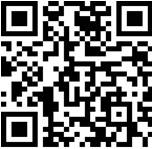 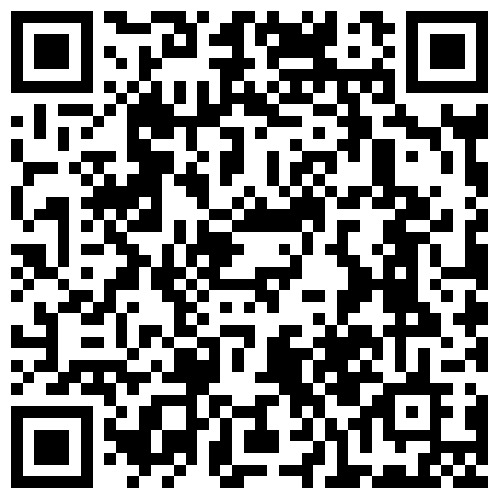 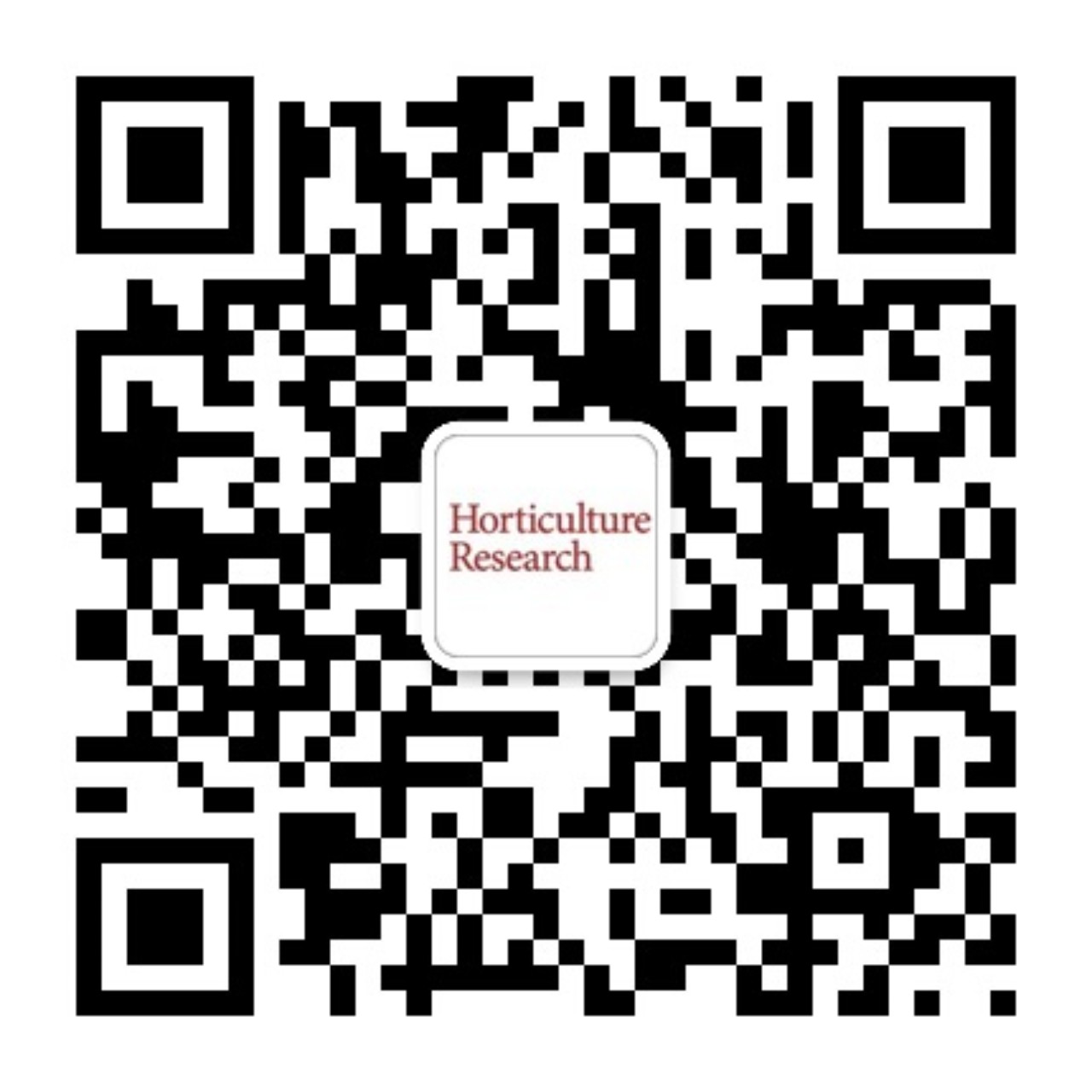 Website:www.nature.com/hortresWeb Submission:mts-hortres.nature.com/cgi-bin/main.plexWechat:hortresEditor-in-Chief:Dr. Zong-Ming (Max) Chengzcheng@utk.edu,zmc@njau.edu.cnEditorial Office:Huan (Rainbow) Yinhortres@nature.com,hortres@njau.edu.cnOffice:Tel: 86-25-84396110Fax: 86-25-84396110A305, Administrative BuildingNanjing Agricultural UniversityNanjing 210095, China